Памятка для родителей по антитеррористической безопасностиЕсли вы обнаружили забытые кем-то вещи в общественном транспорте, сообщите об этом водителю.Если увидели подозрительные предметы на территории образовательной организации, незамедлительно сообщите об этом администрации.Когда приходите в образовательную организацию, обязательно закрывайте за собой все входные двери, не оставляйте открытыми двери территории учреждения.Помните, что ПРИВОДИТЬ и ЗАБИРАТЬ ребенка могут ТОЛЬКО родители (законные представители) и люди, имеющие доверенность. Иные лица не должны находиться в помещении и на территории образовательной организации.Будьте бдительны и обращайте внимание на то, кто идет впереди и позади Вас.Если заметили на территории образовательной организации подозрительного человека, сообщите об этом педагогу или администрации.Если нашли непонятный предмет в своем подъезде, опросите соседей. Если хозяин не нашелся, немедленно сообщите об этом в полицию.Объясните своему ребенку, что нельзя трогать, открывать, двигать неизвестные пакеты и коробки на улице и в подъезде. Нужно отойти от них на безопасное расстояние и рассказать о находке взрослому. Нельзя пользоваться вещами, найденными на улице.Научите ребенка ничего не брать у незнакомых людей.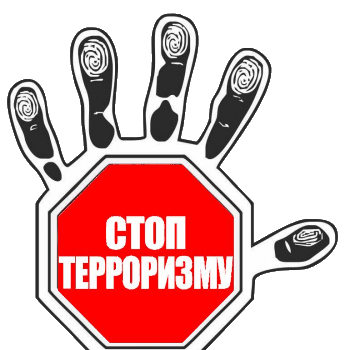 Помните! Безопасность детей в Ваших руках!